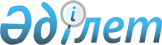 Қазақстан Республикасы Қорғаныс министрлiгiнiң жекелеген мәселелерiҚазақстан Республикасы Үкіметінің 2004 жылғы 5 маусымдағы N 625 қаулысы

      Қазақстан Республикасы Yкiметiнiң 2003 жылғы 30 қыркүйектегi N 1006  қаулысымен  бекiтiлген Қазақстан Республикасы Қарулы Күштерiнiң, басқа да әскерлерi мен әскери құралымдарының қару-жарағын, әскери техникасын, қорғаныс объектiлерi мен басқа да әскери мүлкiн бepу, мүліктік жалдауға беру (жалға бepу), сату және пайдаға асыру ережесiне сәйкес Қазақстан Республикасының Үкiметi қаулы етеді: 

 

      1. Қазақстан Республикасының Республикалық ұланы (келiсiм бойынша) заңнамада белгiленген тәртiппен Қазақстан Республикасы Қорғаныс министрлiгiне қосымшаға сәйкес атыс қаруын берсiн. 

 

      2. Осы қаулы қол қойылған күнiнен бастап күшiне енедi.        Қазақстан Республикасының 

      Премьер-Министрі 

Қазақстан Республикасы   

Yкiметiнiң         

2004 жылғы 5 маусымдағы  

N 625 қаулысына      

қосымша           Қазақстан Республикасының Республикалық ұланы Қазақстан Республикасының Қорғаныс министрлiгiне беретiн атыс қаруы ____________________________________________________________________ 

P/с|        Атауы         |Санаты | Саны |Орналасқан орны | Ескерту 

 N |                      |       |      |                | 

____________________________________________________________________ 

1.  5,45 мм АКС-74У           2      465   Алматы қаласы 

    салынатын қысқартылған 

    дүмбiсiмен Калашников 

    автоматы 2.  5,45 мм РПК 74 

    Калашников қол пулеметi   2       8    Алматы қаласы 

____________________________________________________________________ 
					© 2012. Қазақстан Республикасы Әділет министрлігінің «Қазақстан Республикасының Заңнама және құқықтық ақпарат институты» ШЖҚ РМК
				